ORGANIZIRA PLANINARSKI IZLET Žumberačko gorje: Martinje u TihočajuNedjelja, 13. 11. 2022.PROGRAM IZLETANedjelja, 13.11. 2022.Plan:07:45 Sastanak planinara u Pierottijevoj ulici.08:00 Polazak autobusa iz Pierottijeve ulice – vožnja do Slavetića. Hodnja: Slavetić – Rešpertarnica, 745 m – Tihočaj (– Zečak, 795 m – Tihočaj). 	Trajanje hodnje 3:00h (4:00h).	Za grupu B će se organizirati obilazak u blizini LD u Tihočaju.18:00 Polazak do autobusa i odlazak za Zagreb.Zahtjevnost: laka planinarima s dobrom kondicijom, tehnički ne zahtjevnaPrehrana: iz naprtnjače.  Cijena prijevoza autobusom: 80,00 knPrijave i uplate:Krajnji rok za prijavu/odjavu je 10.11.2022.Prijave: vodičima četvrtkom na sastanku društva (prilikom prijave navesti: ime i prezime, 
broj mobitela). Prijava je važeća isključivo uplatom akontacije od 80,00 kn, te plaćenom članarinom za 2022.Povrat novca nakon roka za prijavu/odjavu je moguć ako se mjesto popuni drugim sudionikom.Oprema: Planinarska (gojzerice, ruksak, vjetrovka, rezervna odjeća, zaštita od kiše, baterijska svjetiljka, kapa, rukavice, pitka voda). Organizatori i vodiči izleta: Zlatica Krznar (+385 99 244 9408); Mihovil Bratanić (+385 98 561 678)Prilog: Prikaz trase planinarenja.HRVATSKO PLANINARSKO DRUŠTVO VIHOR
Sjedište: Prilaz Gjure Deželića 31/1, HR-10000 ZagrebE-pošta: hpd.vihor@hps.hr
Web: http://hpd-vihor.hr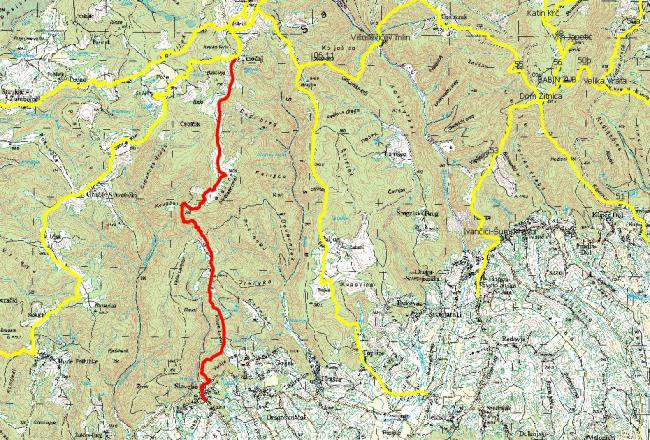 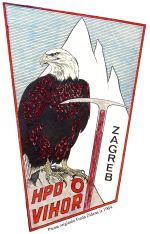 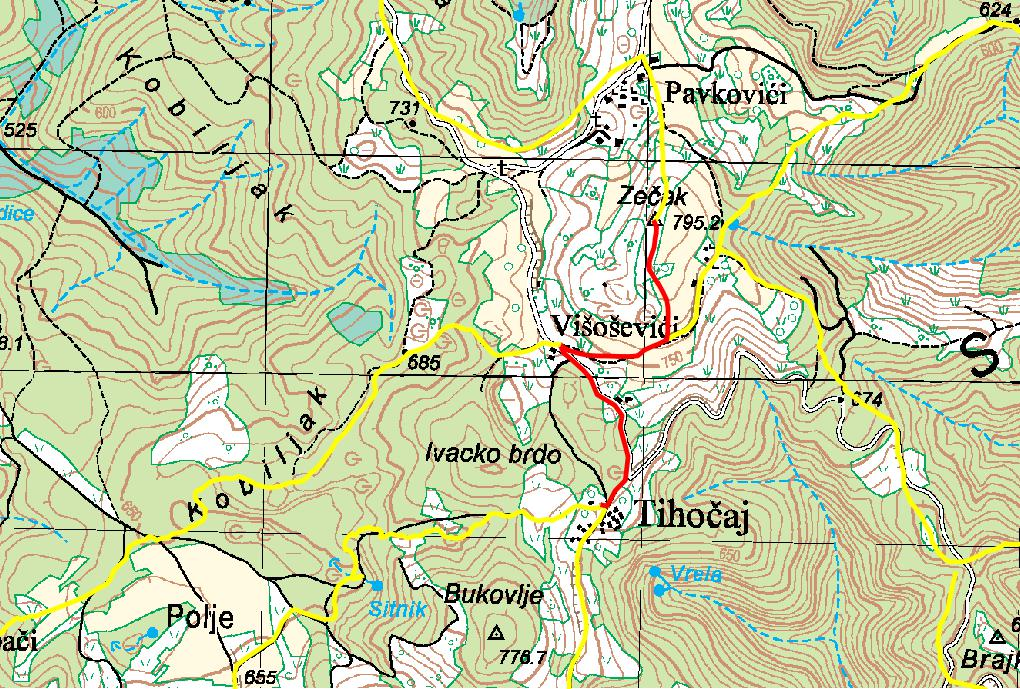 